Пенсионный фонд настоятельно просит внимательно отнестись к возможности получения дополнительных мер государственной поддержки на детей.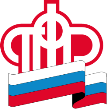 Не пропустите сроки подачи заявления!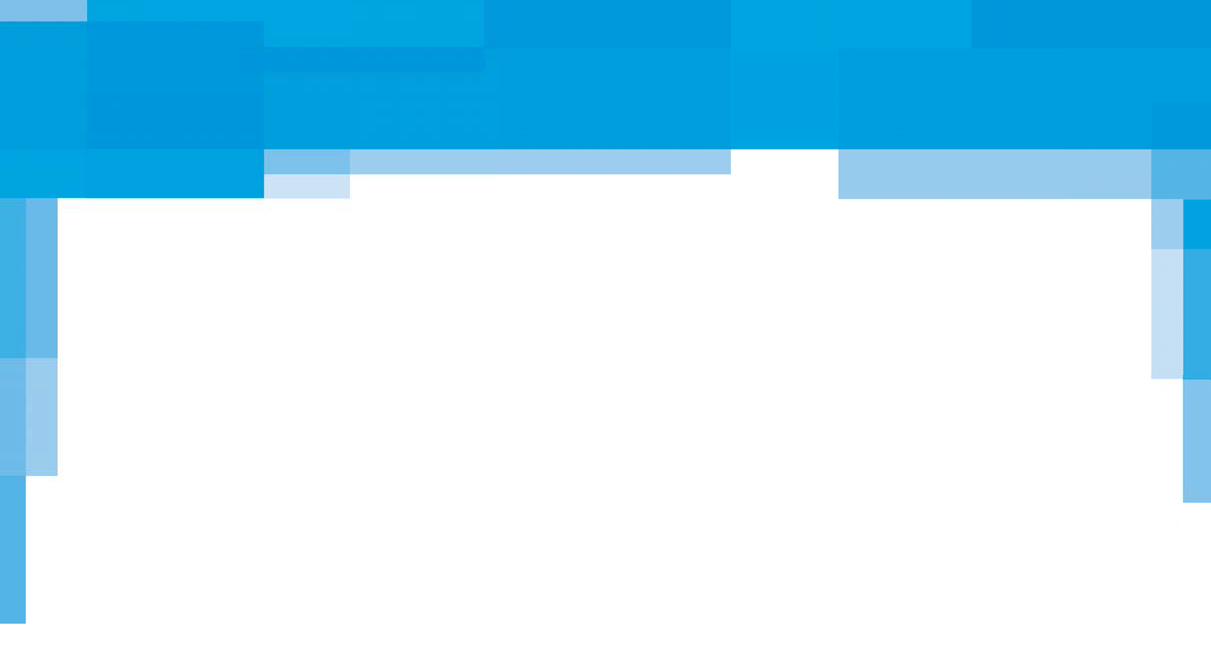 Обращаем особое внимание, что срок, в течение которого можно обратиться за назначением выплат семьям с детьми в возрасте до трёх лет и семьям
с детьми в возрасте от трёх до шестнадцати лет, заканчивается 30 сентября 2020 года (включительно).Подать заявления в электронном виде на 5 тысяч рублей можно через сайт ПФР и Портал госуслуг,
на10 тысяч рублей – только через Портал госуслуг.Для лиц, у которых отсутствует возможность подать заявление в электронном виде, организован приём в территориальных органах ПФР и многофункциональных центрах.Семьи, в которых детям исполняется 3 года
до 30 сентября, имеют право на получение
10 тысяч рублей. Заявление подаётся в сентябре через портал госуслуг, МФЦ или территориальные органы ПФР.Узнайте больше на сайте www.pfrf.ru и по телефону 8 (4852) 59-01-44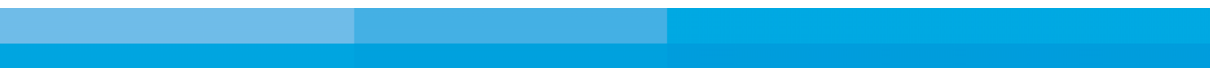 